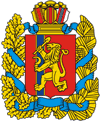 ГУБЕРНАТОР КРАСНОЯРСКОГО КРАЯ
Распоряжение О награждении знаком отличия Красноярского края "За трудовые заслуги" Бахтина А.В.
1. В соответствии со статьей 90 Устава Красноярского края, Законом Красноярского края от 09.12.2010 № 11-5435 «О системе наград Красноярского края» за большой личный вклад в социально-экономическое развитие Богучанского района наградить знаком отличия Красноярского края «За трудовые заслуги» Бахтина Александра Вадимовича – главу Богучанского района Красноярского края.

2.  Распоряжение вступает в силу со дня подписания.Губернатор края 
Л.В. Кузнецов07.10.2013№ 481-рг